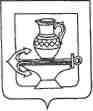 АДМИНИСТРАЦИЯ СЕЛЬСКОГО ПОСЕЛЕНИЯ КУЗЬМИНО-ОТВЕРЖСКИЙ СЕЛЬСОВЕТ ЛИПЕЦКОГО МУНИЦИПАЛЬНОГО РАЙОНА ЛИПЕЦКОЙ ОБЛАСТИП О С Т А Н О В Л Е Н И Е20.01.2023                                                                                                             № 14 О внесении изменения в Перечень главных администраторов источников внутреннего финансирования дефицита бюджета сельского поселения Кузьмино-Отвержский сельсовет Липецкого муниципального района Липецкой области Российской Федерации на 2023 год и плановый период 2024 и 2025 годы, утвержденный постановлением администрации сельского поселения Кузьмино-Отвержский сельсовет Липецкого муниципального района Липецкой области от 26 декабря 2023 года № 230           По результатам проведенного мониторинга и в целях приведения в соответствие с действующим законодательством нормативных правовых актов, администрация сельского поселения Кузьмино-Отвержский сельсовет Липецкого муниципального района Липецкой области, в соответствии с пунктами 3.1 и 3.2 статьи 160.1 и пунктом 4 статьи 160.2 Бюджетного кодекса Российской Федерации администрация сельского поселения Кузьмино-Отвержский сельсовет Липецкого муниципального района Липецкой областиПОСТАНОВЛЯЕТ:1. Внести в перечни главных администраторов доходов и источников внутреннего финансирования дефицита бюджета сельского поселения Кузьмино-Отвержский сельсовет Липецкого муниципального района Липецкой области Российской Федерации на 2023 год и на плановый период 2024 и 2025 годов, утвержденных постановлением администрации сельского поселения Кузьмино-Отвержский сельсовет Липецкого муниципального района Липецкой области от 26 декабря 2023 года № 230 следующее изменение:1) В приложении № 1 Перечень главных администраторов источников внутреннего финансирования дефицита бюджета сельского поселения Кузьмино-Отвержский сельсовет Липецкого муниципального района Липецкой области Российской Федерации на 2023 год и плановый период 2024 и 2025 годы дополнить строками следующего содержания:2. Разместить настоящее постановление на официальном сайте администрации сельского поселения Кузьмино-Отвержский сельсовет Липецкого муниципального района Липецкой области в информационно-телекоммуникационной сети «Интернет».	3.  Настоящее постановление вступает в силу со дня его обнародования.Глава сельского поселенияКузьмино-Отвержский сельсовет					            Н.А.ЗимаринаКод бюджетной классификации Российской ФедерацииКод бюджетной классификации Российской ФедерацииНаименование главного администратора доходов местного бюджета, наименование кода вида (подвида) доходов местного бюджетаглавного администратора доходоввида (подвида) доходов местного бюджетавида (подвида) доходов местного бюджета910Администрация сельского поселения Кузьмино-Отвержский сельсовет Липецкого муниципального района Липецкой области9102 08 10000 10 0000150Перечисления из бюджетов сельских поселений (вбюджеты сельских поселений) для осуществлениявзыскания